ТЕМА НЕДЕЛИ «ДОМАШНИЕ ЖИВОТНЫЕ И ИХ ДЕТЕНЫШИ»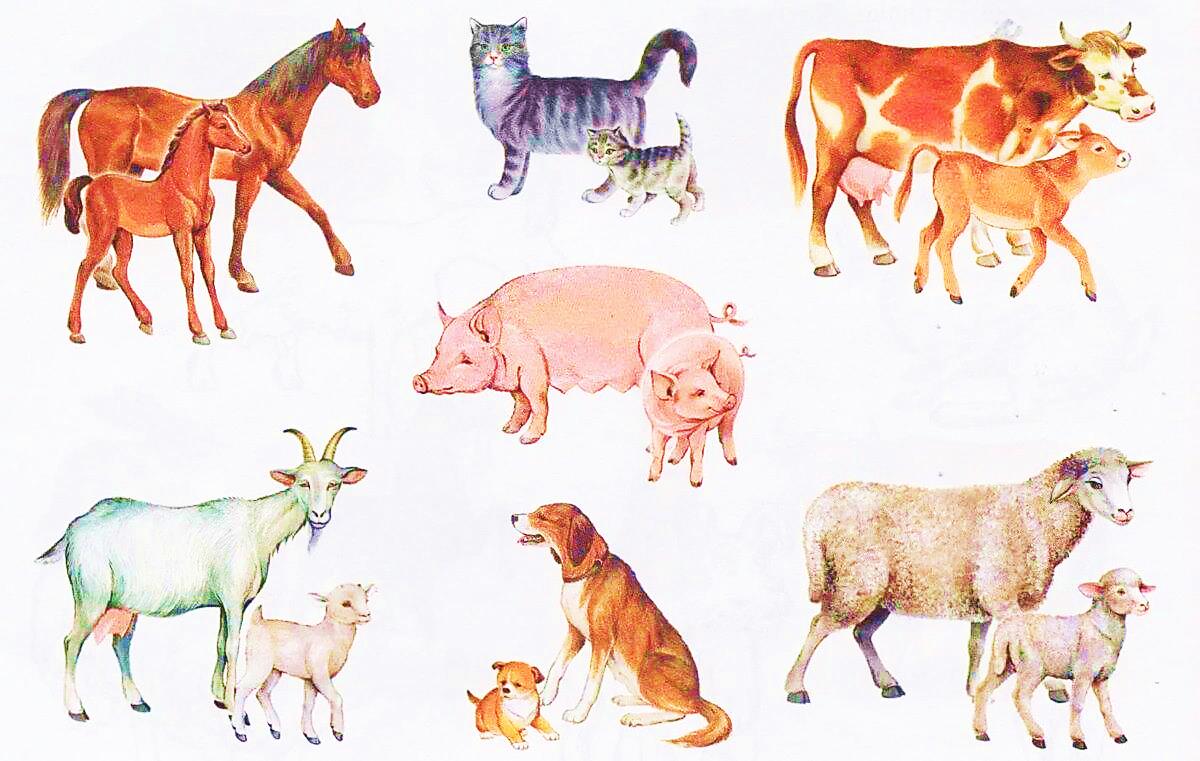 Родителям рекомендуется:Рассмотрите с ребенком картинки. Кто на них нарисован? Как назвать их одним словом? Попросите назвать и показать части тела животных. Расскажите ребенку, какую пользу приносят домашние животные. 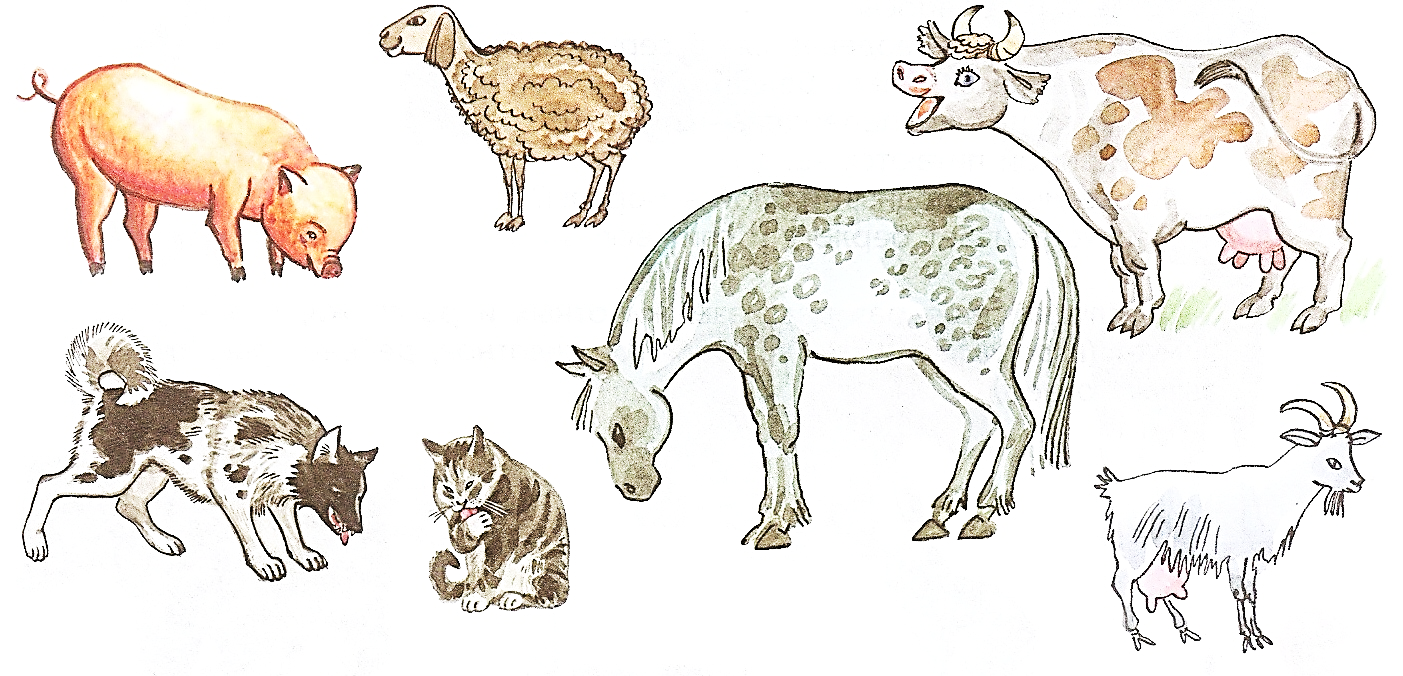 Кто как голос подает? Повторите с ребенком как подают голос домашние животные: «Кошка мяукает: мяу-мяу, корова мычит: му, лошадь ржет: иго-го; собака лает: гав-гав; овца блеет: бе-бе; свинья хрюкает: хрю-хрю.Попросите показать, кто кричит «му», «иго-го» и т.д. попросите показать, кто мяукает, кто лает и т.д.Части тела животных. Повторите и рассмотрите с ребенком на картинке части тела животных. Н-р: «У коровы есть копыта, ноги, хвост, туловище, голова, рога».Попросите ребенка показать, где у лошади копыта, грива, хвост; покажи у кота – лапы, шерсть, хвост, усы. Попросите ребенка назвать части тела козы, свиньи и т.д.Спросите у ребенка, у каких животных есть рога. Копыта? Хвост?Угадай, какое животное я загадаю:- У него есть ноги, копыта, грива, хвост. Это…- У этого животного есть ноги, копыта, хвост, рога. Это… и.т.дДетеныши животных. Повторите с ребенком, как называются детеныши домашних животных: у кошки – котенок (котята), у собаки – щенок (щенки), у овцы – ягненок (ягнята) и т.д.Попросите назвать, кто мама котенка. Кто мама у щенка? И т.д.Попросите исправить вас, если вы скажите неверно: у козы – козлята, у коровы – коровята, у кошки – котята, у лошади – лошаденки, у свиньи – свинята, у овцы – ягнята.Чем питаются домашние животные? Предложите ребенку угостить животных тем, что они любят.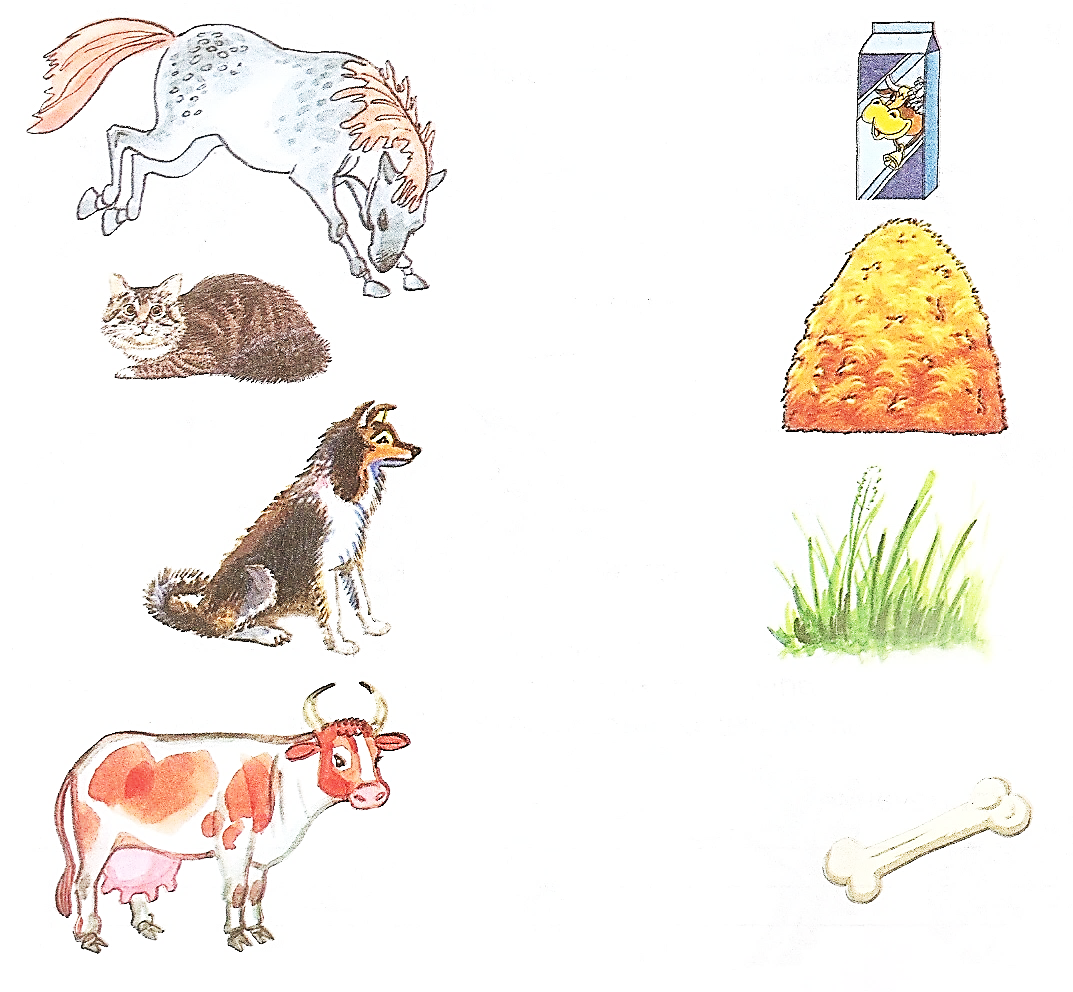 Кто где живет? Повторите с ребенком то, что  человек ухаживает за домашними животными, кормит их, строит им жилища (дома). Каждое жилище имеет свое название. Кони живут в конюшне, коровы – в коровнике, свиньи – в свинарнике, овцы – в овчарне, кошка – в доме с человеком, собака в конуре или с человеком в доме.Попросите назвать, кто живет в конуре. Кто живет в коровнике? И т.д.Какую пользу приносят домашние животные? Повторите с ребенком: собака дом сторожит, кошка ловит мышей, корова дает молоко и мясо, коза и овца – молоко, мясо, шерсть, лошадь перевозит грузы.Поиграйте с домашними животными в «Прятки». Поставьте в ряд пять игрушек или картинок домашних животных, накройте их платком и незаметно уберите одну, откройте платок, пусть ребенок отгадает кто из животных спрятался. Положите перед ребенком пять картинок с изображением домашних животных, попросите запомнить их. Переверните картинки. Попросите ребенка показать, на какой картинке нарисовано то или иное домашнее животное.	Покажите ребенку картинки наложенными изображениями домашних животных. Попросите назвать каких он видит животных на них. (Если ребенок не говорит, сами назовите домашнее животное и попросите его показать)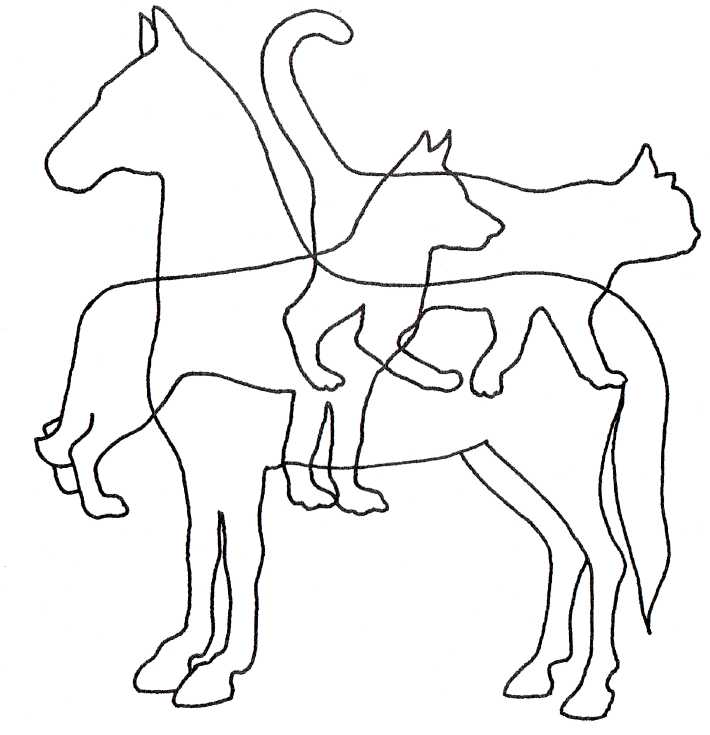 Попросите ребенка, отгадать и назвать от какого домашнего животного тень. (Если ребенок не говорит, сами назовите домашнее животное и попросите его показать)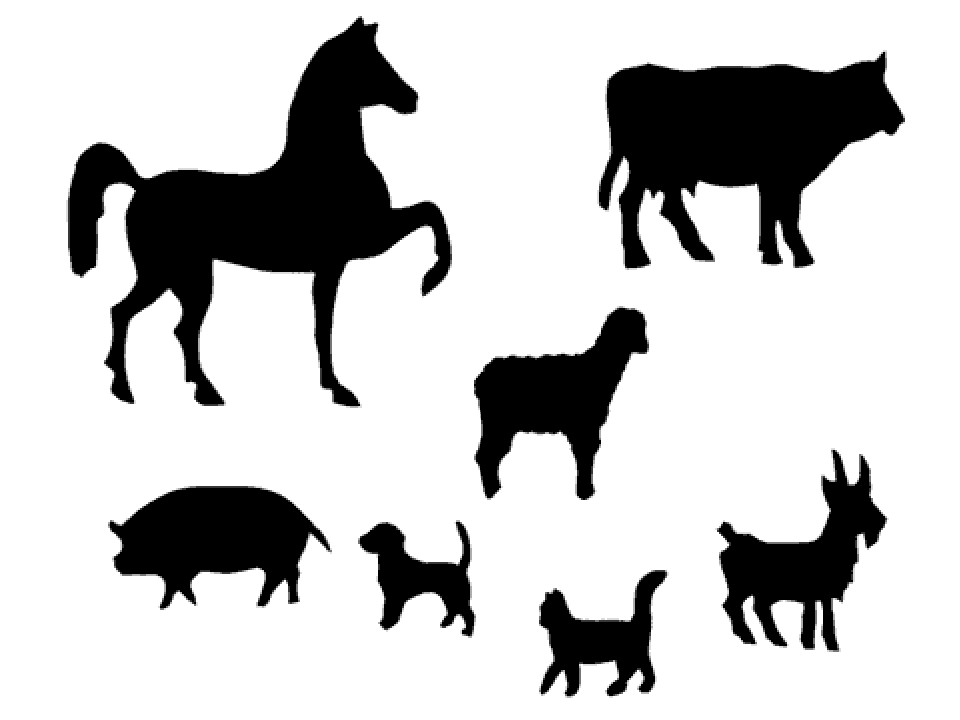 Предложите ребенку отгадать загадки:- Мягкие лапки, а в лапках царапки. (кошка)    - С хозяином дружит, дом сторожит,- Живет под крылечком, а хвостик колечком. (собака)   - Нос пятачком, а хвост крючком. (свинья)    Прочитайте ребенку сказку «Волк и семеро козлят».Задайте ребенку вопросы по содержанию сказки.           - Кто жил в лесу?- Куда уходила коза?- Какую песенку пела коза, когда возвращалась из леса? - Кто подслушал, как поет коза? - Каким голосом пела песенку коза? - Каким голосом пел песенку волк в первый раз? - Кто помог волку изменить голос? - Каким голосом пел песенку волк во второй раз?           - Почему козлята впустили волка?          - Сколько козлят осталось после того, как волк побывал в избушке козы?            - Как коза отомстила волку? 